PATVIRTINTAKėdainių r. Akademijos gimnazijos direktoriaus 2024 m. vasario 22 d.įsakymu Nr. V1-84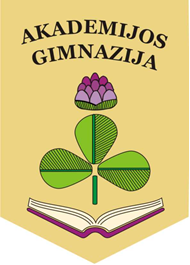 RAJONINIO KŪRYBINIŲ DARBŲ KONKURSO „VELYKINIS MARGUTIS“ NUOSTATAII. BENDROSIOS NUOSTATOS1. Rajoninio kūrybinių darbų konkurso „Velykinis margutis“ (toliau – Konkursas)  nuostatai   reglamentuoja konkurso tikslus, organizavimo, vertinimo, rezultatų paskelbimo ir nugalėtojų apdovanojimo tvarką, reikalavimus velykiniam margučiui.2. Konkursas skirtas 1–4 klasių mokiniams ir 1–4 klasių mokiniams, turintiems specialiųjų ugdymo(si) poreikių.3. Konkurso organizatorius – Kėdainių r. Akademijos gimnazija. Partneris – Kėdainių švietimo pagalbos tarnyba.4. Informacija apie konkursą skelbiama Akademijos gimnazijos interneto svetainėje http://www.akademijos.kedainiai.lm.lt/.II. KONKURSO TIKSLAS5. Konkurso tikslas – skatinti mokinių kūrybinius įgūdžius, lavinti meninius, estetinius gebėjimus ir saviraišką, puoselėjant švenčių tradicijas.III. KONKURSO ORGANIZAVIMAS6. Konkurso „Velykinis margutis“ pradžia 2024 m. kovo 1 d. Konkurse dalyvauja 1–4 klasių mokiniai ir 1–4 klasių mokiniai, turintys specialiųjų ugdymo(si) poreikių.7. Kiekvienam darbui užpildoma dalyvio anketa (1 priedas).8. Velykiniai margučiai (darbų skaičius neribojamas), kartu su užpildyta konkurso dalyvio anketa, pateikiami iki kovo 21dienos: pradinių klasių mokytojai metodininkei Sigitai Poškevičienei; specialiajai pedagogei-logopedei metodininkei Jolantai Krasauskienei;Kėdainių švietimo pagalbos tarnybos metodininkei Danutei Čeidienei.IV. REIKALAVIMAI DARBUI „VELYKINIS MARGUTIS“ 9. Konkursui pristatomi darbai turi atspindėti temą „Velykinis margutis“.10. Velykinis margutis, teikiamas konkursui, turi būti originalus darbas, kuriam atlikti nėra panaudota jokių autorinėmis teisėmis apsaugotų kūrinių.11. Darbas turi būti paruoštas parodai  (pastatomas, pakabinamas ir pan.).12. Velykinio margučio atlikimo technika įvairi: guašas, pastelė, akvarelė, tušas, raižinys, karpiniai, siuvinėjimas, gamtinės medžiagos, mišrios technikos ir kt.                     13. Darbai gali būti tik individualūs.V. DARBO „VELYKINIS MARGUTIS“ VERTINIMAS14. Konkursui pateiktus velykinius margučius vertins Akademijos gimnazijos direktoriaus įsakymu patvirtinta komisija.15. Išskiriamos šešios grupės: I grupė – 1 klasė, II grupė – 2 klasė, III grupė – 3 klasė, IV grupė – 4 klasė, V grupė - 1-2 klasių mokiniai, turintys specialiųjų ugdymo(si) poreikių, VI grupė - 3-4 klasių mokiniai, turintys specialiųjų ugdymo(si) poreikių.                     16. Darbai bus vertinami pagal šiuos atrankos kriterijus:- idėja (originalumas, temos interpretacija, medžiagų parinkimas idėjai perteikti);- kompozicija (forma, stilius, konstrukcija, pusiausvyra);- meninė raiška (spalva, linijos, akcentas);- technika (komponavimo būdas, medžiagų paruošimas ir tvirtinimas);- darbo estetika.17. Konkurso komisija pateiktus velykinius margučius vertins kovo 25 dieną. VI. KONKURSO NUGALĖTOJŲ APDOVANOJIMAS	18. Kiekvienos grupės I, II ir III vietų laimėtojams bus įteikti diplomai, dalyviams padėkos.VII. ASMENS DUOMENŲ TVARKYMAS IR APSAUGA                     19. Konkurso organizatoriai turi teisę nugalėtojų asmens duomenis (vardą, pavardę, mokyklą) skelbti viešai, visų dalyvių atsiųstus darbus naudoti konkurso viešinimui, publikuoti internetinėje erdvėje.                     20. Prieigą prie visų kitų asmens duomenų, kuriuos nurodo konkurso dalyviai, turi tik tie konkursą organizuojantys ir administruojantys asmenys, kuriems ta prieiga yra būtina organizuojant konkursą.                    21. Mokinio tėvų sutikimu dėl mokinio duomenų naudojimo ir rezultatų bei darbų skelbimo pasirūpina mokinį į konkursą užregistravęs asmuo.VII. BAIGIAMOSIOS NUOSTATOS22. Papildoma informacija apie konkursą teikiama telefonais: - pradinių klasių mokytoja metodininkė Sigita Poškevičienė (tel. 8 685 50 481); - specialioji pedagogė-logopedė metodininkė Jolanta Krasauskienė (tel. 8 650 90 336).23. Dalyvavimas konkurse reiškia dalyvio sutikimą su visomis konkurso sąlygomis ir šiomis Nuostatomis.24. Skundų dėl nugalėtojų paskelbimo konkurso organizatoriai bei vertinimo komisija nepriima, nenagrinėja ir savo sprendimo nekeičia.__________________                                                                   1 PRIEDASKŪRYBINIŲ DARBŲ KONKURSO „VELYKINIS MARGUTIS“DALYVIOANKETABŪTINA UŽPILDYTI VISUS LAUKUS!Mokinio/ės  vardas, pavardėKlasė ir grupėMokymo įstaigos pavadinimasPedagogo vardas, pavardė, kvalifikacinė kategorijaKontaktai (telefonas, el. paštas)